Table 3: Phytochemical source and mode of action.Name of PhytochemicalMode of ActionStructureSourceApigeninApigenin inhibited EV-A71 infection by suppressing viral internal ribosome entry site (IRES) activity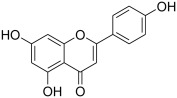 Fruit and Vegetable parsley, Celery, Celeriac and Chamomile teaSaikosaponins (A)Early stage of HCoV-22E9 infection, Including viral attachment and Penetration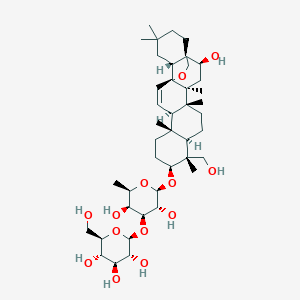 TriterpeneglycosidesRadix Bupleuri medicinal plantIsatisindigoticaSARS-CoV 3CL Protease inhibitor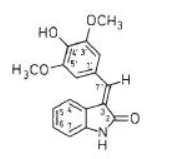 Phenolic compoundWoad dyer's woad or GlastumAmentoflavoneSARS-CoV 3CL Protease inhibitor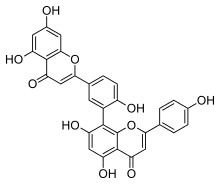 Torreya nucifera japanease nutmagGlycyrrhizaglabraInhibition of viral replication, Modulation of membrane fluidity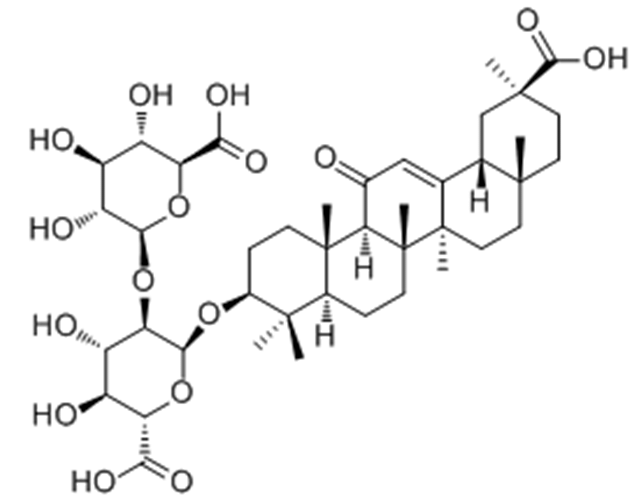 LicoricesVitextrifoliaReduction–QuercetinReduced RNA and Protein synthesis and Antioxident activity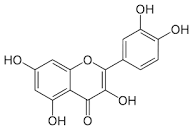 Red (grape) wines, Leaves of radish (Raphanus raphanistrum subsp. sativus) and Fennel (Foeniculum vulgare), Seeds of pepper (Capsicum annuum)KaempferolInhibit 3a ion channel of coronavirus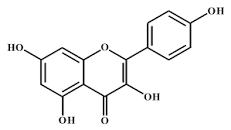 Raspberry (Rubusidaeus), Capers (Capparisspinosa), Brussels sprout (Brassica oleracea), Black bean (Phaseolus vulgaris) and Fruit of grapesCurcuminBy interference of viral replication machinery or Suppression of cellular signaling pathways essential for viral replication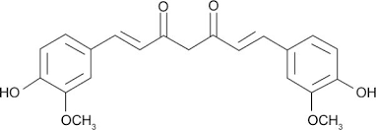 Turmeric Indian spice